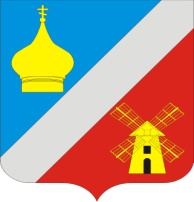                                          АДМИНИСТРАЦИЯ                  Федоровского сельского поселения            Неклиновского района Ростовской области                                                ПОСТАНОВЛЕНИЕ                            с. Федоровка«30»  мая  2016г.							                      № 60Об утверждении Порядка разработки икорректировки стратегии социально-экономического развития Федоровского сельского поселения Неклиновского района Ростовскойобласти, плана мероприятий по реализации стратегиисоциально-экономического развития Федоровского сельского поселения Неклиновского района Ростовской области                                 В соответствии с Федеральным законом от 28.06.2014 № 172-ФЗ «О стратегическом планировании в Российской Федерации», Областным законом от 20.10.2015 №416 – ЗС «О стратегическом  планировании в Ростовской области», решением Собрания депутатов Федоровского сельского поселения от 28.01.2016 №145 «Об утверждении Положения о стратегическом планировании в Федоровском сельском поселении Неклиновского района Ростовской области», руководствуясь Федеральным законом от 06.10.2003 № 131-ФЗ «Об общих принципах организации местного самоуправления в Российской Федерации», Уставом муниципального образования «Федоровское сельское поселение», Администрация Федоровского сельского поселения п о с т а н о в л я е т: 	1. Утвердить  Порядок разработки и  корректировки стратегии социально – экономического развития Федоровского сельского поселения Неклиновского района Ростовской области, плана мероприятий по реализации  стратегии социально-экономического развития Федоровского сельского поселения Неклиновского района Ростовской согласно приложению.  	2. Определить отдел экономики и финансов Администрации Федоровского сельского поселения уполномоченным органом местного самоуправления Федоровского сельского поселения по организации разработки, корректировки, осуществления мониторинга и контроля реализации  стратегии  социально – экономического развития Федоровского сельского поселения Неклиновского района Ростовской области, плана мероприятий по реализации стратегии социально – экономического развития Федоровского сельского поселения Неклиновского района Ростовской области.          3. Постановление вступает в силу со дня его официального опубликования.          4.  Контроль за выполнением постановления оставляю за собой. Глава Федоровскогосельского поселения                                             	В.Н.ГринченкоПриложение к постановлению Администрации  Федоровского сельского поселения от 30.05.2016г.  № 60ПОРЯДОКразработки и корректировки стратегиисоциально -  экономического развития Федоровского сельского поселения Неклиновского района Ростовской области, плана мероприятий по реализации стратегии социально-экономического развитияФедоровского сельского поселения Неклиновского района Ростовской области1. Основные  положения 	1.1. Настоящий порядок устанавливает процедуру разработки, корректировки, осуществления мониторинга и контроля реализации стратегии социально – экономического развития Федоровского сельского поселения Неклиновского района Ростовской области (далее -  стратегия), плана мероприятий по реализации стратегии социально – экономического развития Федоровского сельского поселения Неклиновского района Ростовской области (далее – план мероприятий).  	1.2. Отдел экономики и финансов Администрации Федоровского сельского поселения является уполномоченным органом местного самоуправления Федоровского сельского поселения по организации разработки, корректировки, осуществления мониторинга и контроля реализации стратегии,  плана мероприятий  (далее – уполномоченный орган). 	 2. Разработка и корректировка стратегии,  плана мероприятий  	 2.1. Стратегия разрабатывается на период, не превышающий периода, на который разрабатывается прогноз социально-экономического развития Федоровского сельского поселения Неклиновского района на долгосрочный период, в целях определения приоритетов, целей и задач социально – экономического развития Федоровского сельского поселения Неклиновского района, согласованных с приоритетами и целями социально – экономического развития Российской Федерации на долгосрочную перспективу.          2.2. План мероприятий разрабатывается на основе положений стратегии и  на период ее реализации.         2.3. Содержание стратегии и плана мероприятий определяется Федеральным законом от 28.06.2014 №172 - ФЗ «О стратегическом планировании в Российской Федерации»,  Областным законом от 20.10.2015 №416 –ЗС «О стратегическом планировании в Ростовской области»,  решением Собрания депутатов Федоровского сельского поселения от 28.01.2016 №145 «Об утверждении Положения о стратегическом планировании в Федоровском сельском поселении Неклиновскго района Ростовской области». 	2.4. В разработке или корректировке стратегии, плана мероприятий  могут  принимать участие  Собрание депутатов Федоровского сельского поселения, Администрация Федоровского сельского поселения.	2.5. К разработке или корректировке стратегии,  плана мероприятий могут привлекаться объединения профсоюзов и работодателей, общественные, научные и иные организации с учетом требований законодательства Российской Федерации о государственной, коммерческой, служебной и иной охраняемой законом тайне, в том числе на возмездной основе с учетом требований законодательства  Российской Федерации о контрактной системе в сфере закупок товаров, работ услуг для обеспечения муниципальных нужд. Перечень участников разработки стратегии и плана мероприятий определяется Администрацией Федоровского сельского поселения.  	2.6. Разработка или корректировка стратегии, плана мероприятий осуществляется уполномоченным органом  совместно с органами местного самоуправления и их должностными лицами, а также организациями, указанными в пунктах 2.4 и 2.5 настоящего раздела и  включает в себя следующие этапы:  	2.6.1. Уполномоченный орган направляет участникам,  запрос о предоставлении сведений, необходимых для разработки или корректировки стратегии,  плана мероприятий.  	2.6.2. Участники представляют в  уполномоченный орган сведения по форме и в сроки, указанные в запросе  уполномоченного органа,  направленном в соответствии с пунктом 2.6.1 настоящего пункта;   	2.6.3.Уполномоченный орган на основе сведений, полученных в соответствии с подпунктом 2.6.2 настоящего пункта, разрабатывает  проекты стратегии, плана мероприятий, проекты о внесении изменений в стратегию и в план мероприятий и направляет их участникам на предварительное согласование.   	2.6.4. Уполномоченный орган организует проведение общественного обсуждения проектов стратегии, плана мероприятий в соответствии с разделом 3 настоящего Порядка после их разработки и предварительного согласования с участниками.          2.6.5. Уполномоченный орган организует согласование проектов стратегии, плана мероприятий с использованием федеральной информационной системы стратегического планирования в порядки и сроки, установленные Правительством Российской Федерации.        2.6.6. Уполномоченный орган вносит проекты  стратегии, плана мероприятий на утверждение  Администрацией Федоровского сельского поселения в порядке, установленном Регламентом Администрации Федоровского сельского поселения.        2.6.7. Уполномоченный орган обеспечивает государственную регистрацию утвержденных Администрацией Федоровского сельского поселения стратегии, плана мероприятий в порядки и сроки, установленные Правительством Российской Федерации.       3. Общественное обсуждение проектов стратегии,   плана мероприятий       3.1. Общественное обсуждение проекта стратегии, плана мероприятий осуществляется с использованием федеральной информационной системы стратегического планирования в порядке и сроки, установленные Правительством Российской Федерации.        3.2. В целях обеспечения открытости и доступности информации об основных положениях стратегии, плана мероприятий   уполномоченный орган   размещает их проекты  на своем официальном сайте в информационно-телекоммуникационной сети «Интернет» (далее – официальный сайт) с указанием следующей информации:       3.2.1. Срок проведения  общественного обсуждения, который должен составлять не менее 10 дней с даты размещения проектов стратегии, плана мероприятий на официальном сайте.       3.2.2. Местонахождение,   электронный адрес уполномоченного органа,  контактный телефон работника уполномоченного органа, ответственного за свод предложений и замечаний.      3.2.3. Порядок направления предложений и замечаний.      3.2.4. Требования к содержанию предложений и замечаний.      3.3. Предложения и замечания, поступившие в ходе проведения общественного обсуждения проектов стратегии, плана мероприятий на официальном сайте, носят рекомендательный характер и подлежат обязательному рассмотрению участниками и уполномоченным органом в соответствии с их сферой ведения.      3.4.Участники в течение 10 дней после получения запроса от   уполномоченного органа  представляют ему  мотивированный ответ о принятии (отклонении) поступивших в ходе  проведения общественного обсуждения проектов стратегии, плана мероприятий предложений и замечаний.      3.5. Уполномоченный орган дорабатывает проекты стратегии, плана мероприятий с учетом полученных от участников ответов, указанных  в пункте 3.4 настоящего раздела.       4. Мониторинг и контроль реализации стратегии,  плана мероприятий      4.1.  Уполномоченный орган организует осуществление мониторинга и контроля реализации стратегии,   плана мероприятий  посредством направления запросов отраслевым (функциональным) органам и структурным подразделениям Администрации  Федоровского сельского поселения.       4.2. Отраслевые (функциональные) органы и структурные подразделения Администрации  Федоровского сельского поселения на основе запросов   уполномоченного органа  ежегодно не позднее 1 марта года, следующего за отчетным,   предоставляют сведения о ходе реализации стратегии,  плана мероприятий в соответствии с их сферой ведения.      4.3. Информация о реализации стратегии, плана мероприятий подготавливается   уполномоченным органом на основании сведений, указанных в пункте 4.2 настоящего раздела.      4.4. Результаты мониторинга реализации стратегии отражаются в ежегодном отчете главы Администрации Федоровского сельского поселения о результатах  деятельности  Администрации Федоровского сельского поселения и иных подведомственных ему органов местного самоуправления.     4.5. Результаты мониторинга плана мероприятий отражаются в ежегодном отчете о ходе исполнения плана мероприятий по реализации стратегии социально – экономического развития Федоровского сельского поселения.     4.6. Ежегодный отчет о ходе исполнения плана мероприятий размещается уполномоченным органом на своем официальном сайте, за исключением сведений, отнесенных к государственной, коммерческой, служебной и иной охраняемой законом тайне.